<20 may 2022><First last name><Address 1><Address 2><Suburb NSW 1234>PROPOSED PARKING AND TRAFFIC CALMING SCHEMEELSWICK STREET NORTH AND WILLIAM STREET, LEICHHARDTIn response to concerns raised by residents regarding limited parking spaces and pedestrian safety concerns in William Street and Elswick Street North. Council is proposing the following:45-degree angle parking in Elswick Street North, with concrete median island and linemarking between Darley Road and William StreetLinemarking, Kerb extensions and continuous footpath treatment in William Street near intersection of Elswick StreetThe proposed ‘45⁰ Angle Parking, Rear to Kerb, Vehicles Under 6m Only’ restrictions be signposted on staggered arrangement on both sides of Elswick Street North to increase parking supply and also provide traffic calming measures by narrowing the road carriageway and providing slow points.The proposed kerb extension on both sides of William Street east of Elswick Street should improve pedestrian safety by reducing the crossing distance at this location. A continuous footpath is also proposed on the unnamed lane (between Charles St and Elswick Street North).A concept plan has been enclosed with the main features including angled parking, kerb blister islands, linemarking and continuous footpath treatment.Have your sayYou are invited to provide feedback:Online via yoursay.innerwest.nsw.gov.au/localtrafficBy post to PO Box 14 Petersham NSW 2049.If you would like a paper copy of the feedback form mailed to you or provide feedback over the phone, please contact me on (02) 9392 5739.What happens next?A report, including feedback from the community, will be considered by Council’s Local Traffic Committee. The Committee’s recommendations will then be considered by Council where a decision will be made. Should the proposal be supported, your feedback will help inform a detailed design which will be prepared for further consultation with residents.If approval is granted, the project will be completed with other urgent capital works projects and prioritised accordingly.Yours sincerely,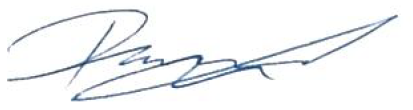 David Yu | Traffic EngineerProposed Traffic Calming and Parking Scheme in Elswick Street North & Williams Street - Frequently asked questionsWhy couldn’t a pedestrian crossing be provided across William Street near Elswick Street?Council has examined the traffic and pedestrian data collected during a typical school day in February 2022. The recent data indicates that the site does not meet the numerical ‘warrants’ required for a marked foot crossing. The proposed kerb extensions will reduce the crossing distance required for pedestrians, and the site may be upgraded as a raised foot crossing if the site meets the requirements in the future. What is a Continuous footpath treatment?Continuous footpath treatments are a continuation of a footpath parallel across a main street without any change in appearance and level across a side street intersection. An example is in Myrtle Street at Elswick Street, Leichhardt.Would any of the proposals impede on access to existing driveways?The proposed treatments will retain access to all existing driveways. Why not establish a 90 degree angle parking in Elswick Street North as it is on some other streets?The current road width of Elswick Street North can only facilitate a 45 degree arrangement as required under the Australian Standards for on-street parking.Why is the proposal ‘rear-to-kerb’ only? Can drivers park ‘front-to-kerb’?Council has supported ‘front-to-kerb’ parking for all new angle parking arrangements as it allows better visibility when exiting, which will help reduce road trauma for vulnerable road users such as motorbikes and pedal cyclists.Will there be treatments on other laneways between Hubert Street, Charles Street and Elswick Street North to prevent rat running? The collected traffic data indicates that rat running through the rear laneways are comparatively low and at the time of this investigation did not warrant further measures. Further details can be found in the traffic report prepared to the Local Traffic Committee in June 2022, https://innerwest.infocouncil.biz/Is there a proposal for traffic calming in William Street? Traffic data collected for Williams Street was found to be comparable to other streets in the area, and  the time of this investigation did not warrant further measures. Further details can be found in the traffic report prepared to the Local Traffic Committee in June 2022, https://innerwest.infocouncil.biz/However noting that William Street is an on-road bicycle route, there may be some enhancements to this route in the future.